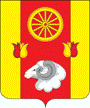 	Отчет о проделанной работе Ремонтненского сельского поселения по гармонизации межэтнических отношений за сентябрь 2018 года.1.  Проведение заседаний консультативных советов и малых советов2. Информация о ходе выполнения муниципальных программ борьбы с экстремизмом и планов по гармонизации межэтнических отношений3. Проведенные сходы граждан4. В случаях возникновения конфликтных ситуаций: (обобщенная информация)5. Информация о деятельности добровольных народных дружин6. Факты уничтожения посевов при несанкционированном выпасе скотаГлава Администрации Ремонтненскогосельского поселения                                                                          А.Я. Яковенкоисп. Какалова Т.А.тел(86379)31-1-03АДМИНИСТРАЦИЯ  РЕМОНТНЕНСКОГОСЕЛЬСКОГО ПОСЕЛЕНИЯАдминистрация Ремонтненского районаРемонтненского районаРостовской областиАдминистрация Ремонтненского района347480 с. РемонтноеАдминистрация Ремонтненского районаул. Ленинская 94Администрация Ремонтненского района   № 93.30/998  02.10.2018                           Администрация Ремонтненского районадатаКоличество участниковповестка дняпринятые решенияконсультативные советыЗаседания  Малого совета по вопросам межэтнических отношений при Администрации Ремонтненского сельского поселения  12.09.2018        91. О реализации указа Президента Российской Федерации №602, мониторинге достижения целевых индикаторов, характеризующих реализацию поручений, установленных указом Президента Российской Федерации от 07 мая 2012 № 602 за 1 полугодие 2018 года.2.Об исполнении решений, принятых в ходе заседания общественного совета по межнациональным отношениям при Администрации Ремонтненского сельского поселения.3.Об участии молодежи в мероприятиях, проходивших на территории поселения за 1 полугодие 2018 года1.1. Информацию принять к сведению.2. Главному специалисту по правовым, организационным и кадровым вопросам (Какалова Т.А.):2.1. Продолжить мониторинг исполнения достижения целевых индикаторов, характеризующих реализацию поручений, установленных указом Президента Российской Федерации от 07 мая 2012 № 602.2.2. Утвердить отчет о реализации поручений, установленных указом Президента Российской Федерации от 07 мая 2012 № 602 за 1 полугодие 2018 года.2. 2.1. Информацию принять к сведению.2.2 .Главному специалисту по правовым, организационным и кадровым вопросам (Какалова Т.А.): продолжить мониторинг исполнения поручений по итогам заседания Малого совета.3.3.1.Информацию принять к сведению.3.2. Проводить культурно-массовые мероприятия с участием детей и молодёжи разных национальностей. (ответственная Натхина А.Г.).3.3.Проводить профилактические мероприятия, направленные на упреждение возникающих  межнациональных конфликтных ситуаций. 3.4.Способствовать локализации конфликтов и недопущения перерастания их в межнациональную рознь.наименование мероприятия дата проведения№ пунктов программ (планов)объем выполнения«Зарядка с чемпионом»14.09.2018П.4.5.Комплексного плана мероприятий по обеспечению межэтнического согласия    20 человекдата и место проведенияколичество участниковкто проводилподнимаемые вопросыпринятые решениядата и место причины конфликтаустановочные данные участниковпринятые меры по локализации конфликтапринятые процессуальные решениянаименование мероприятия численность дружинниковФИО руководителя дружиныэтнический состав дружиныОхрана общественного порядка16 чел.Лепетюхин Максим СергеевичРусские, чеченец дата и местопричинитель вреда (ФИО, национальность)пострадавший (ФИО, национальность)меры, принятые органами власти